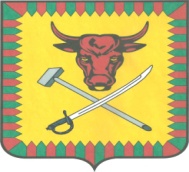 ИЗБИРАТЕЛЬНАЯ КОМИССИЯ МУНИЦИПАЛЬНОГО РАЙОНА «ЧИТИНСКИЙ РАЙОН»ПОСТАНОВЛЕНИЕ«26» июля 2018 года                                                                                  №136О регистрации списка кандидатов в депутаты Совета муниципального района «Читинский район», выдвинутого избирательным объединением Местного отделения Политической партии СПРАВЕДЛИВАЯ РОССИЯ в муниципальном районе «Читинский район» по общемуниципальному избирательному округуДокументы, представленные избирательным объединением Местного отделения Политической партии СПРАВЕДЛИВАЯ РОССИЯ в муниципальном районе «Читинский район» в избирательную комиссию муниципального района «Читинский район» для регистрации списка кандидатов в депутаты Совета муниципального района «Читинский район» по общемуниципальному избирательному округу, отвечают требованиям Федерального закона «Об основных гарантиях избирательных прав и права на участие в референдуме граждан Российской Федерации» и Закона Забайкальского края «О муниципальных выборах в Забайкальском крае».Избирательная комиссия муниципального района «Читинский район» на основании части 2 статьи 49 Закона Забайкальского края «О муниципальных выборах в Забайкальском крае» направила в соответствующие органы представления о проверке достоверности сведений, представленных о себе кандидатами при выдвижении. С учетом вышеизложенного в соответствии со статьями  42, 44, 47-50 Закона Забайкальского края «О муниципальных выборах в Забайкальском крае», избирательная комиссия муниципального района «Читинский район»п о с т а н о в л я е т :1.Зарегистрировать список в количестве 14 кандидатов в депутаты Совета муниципального района «Читинский район», выдвинутый избирательным объединением Местное отделение Политической партии СПРАВЕДЛИВАЯ РОССИЯ в муниципальном районе «Читинский район» по общемуниципальному избирательному округу (прилагается).Дата регистрации: 26 июля 2018 года в 16 часов 15 минут.2.Выдать кандидатам в депутаты Совета муниципального района «Читинский район», зарегистрированным по общемуниципальному избирательному округу в составе списка кандидатов удостоверения установленного образца.3.Включить в текст избирательного бюллетеня для голосования на выборах депутатов Совета муниципального района «Читинский район», сведения об избирательном объединении Местного отделения Политической партии СПРАВЕДЛИВАЯ РОССИЯ в муниципальном районе «Читинский район».4.Настоящее постановление направить для опубликования в газету  "Ингода",  в избирательное объединение Местное отделение Политической партии СПРАВЕДЛИВАЯ РОССИЯ в муниципальном районе «Читинский район» и разместить на официальной странице избирательной комиссии муниципального района «Читинский район» в информационно-телекоммуникационной сети «Интернет».5.Контроль за исполнением настоящего постановления возложить на председателя избирательной комиссии муниципального района «Читинский район» Павлову Л.П.Председатель избирательной комиссии                                  Павлова Л.П. Секретарь избирательной комиссии                                     Голобокова О.А.Утвержден постановлением избирательной комиссиимуниципального района«Читинский район»                                                                                                                      №136 от 26.07. 2018г. СПИСОКкандидатов в депутаты Совета муниципального района «Читинский район», выдвинутый избирательным объединением Местное отделение Политической партии СПРАВЕДЛИВАЯ РОССИЯ в муниципальном районе «Читинский район» по общемуниципальному избирательному округуСелезнев Николай Александрович;Кондратьева Ольга Андреевна;Маниковская Валентина Викторовна;Сурикова Наталья Викторовна;Немеров Геннадий Вениаминович;Никифорова Елена Салимгареевна;Репин Константин Витальевич;Углова Анна Владимировна;Утюжникова Татьяна Михайловна; Перфильев Алексей Анатольевич; Ванжилов Альберт Александрович; Алексеева Виктория Сергеевна; Фирсова Ольга Владимировна; Жукова Юлия Владимировна.Председатель избирательной комиссии                                  Павлова Л.П. Секретарь избирательной комиссии                                     Голобокова О.А. 